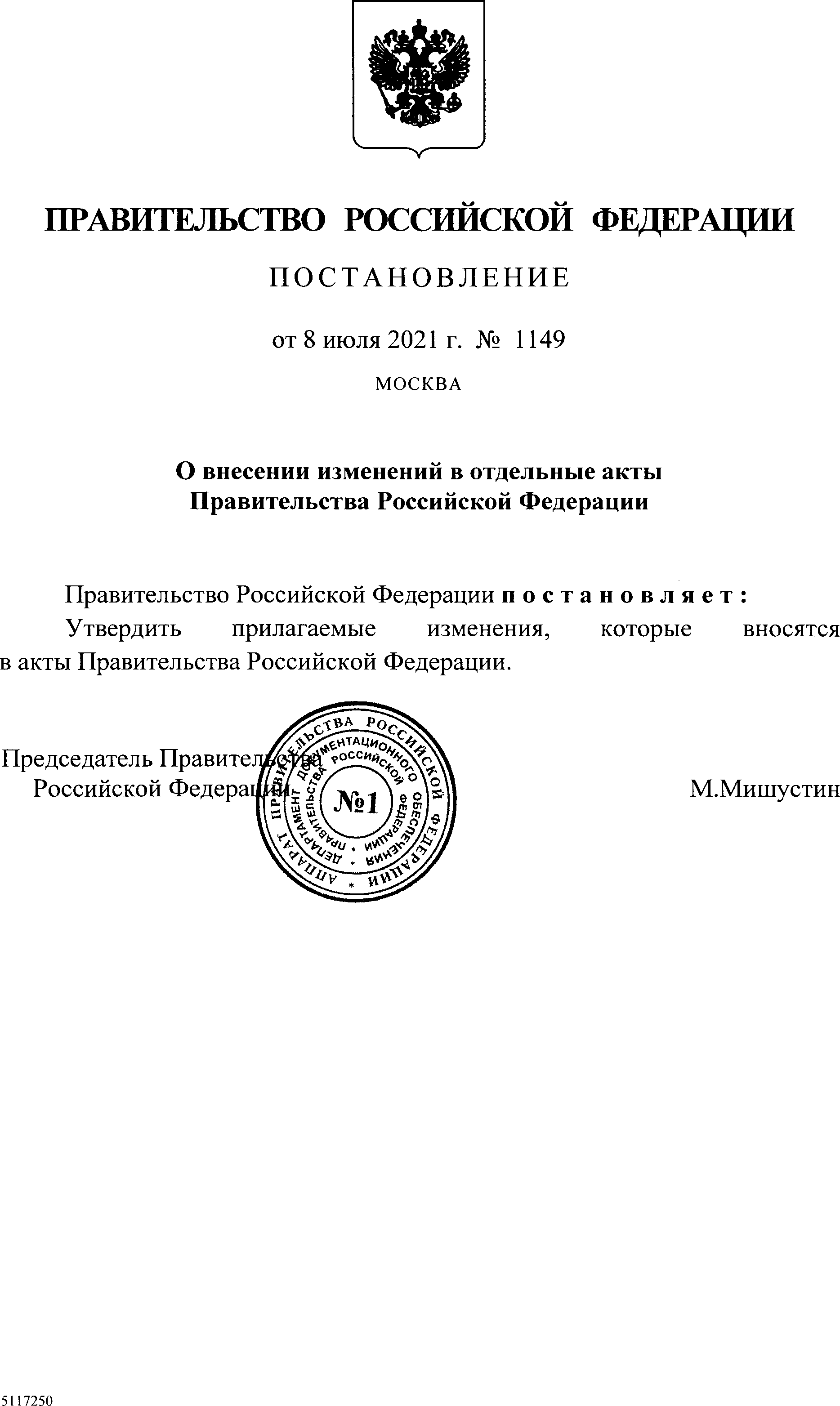 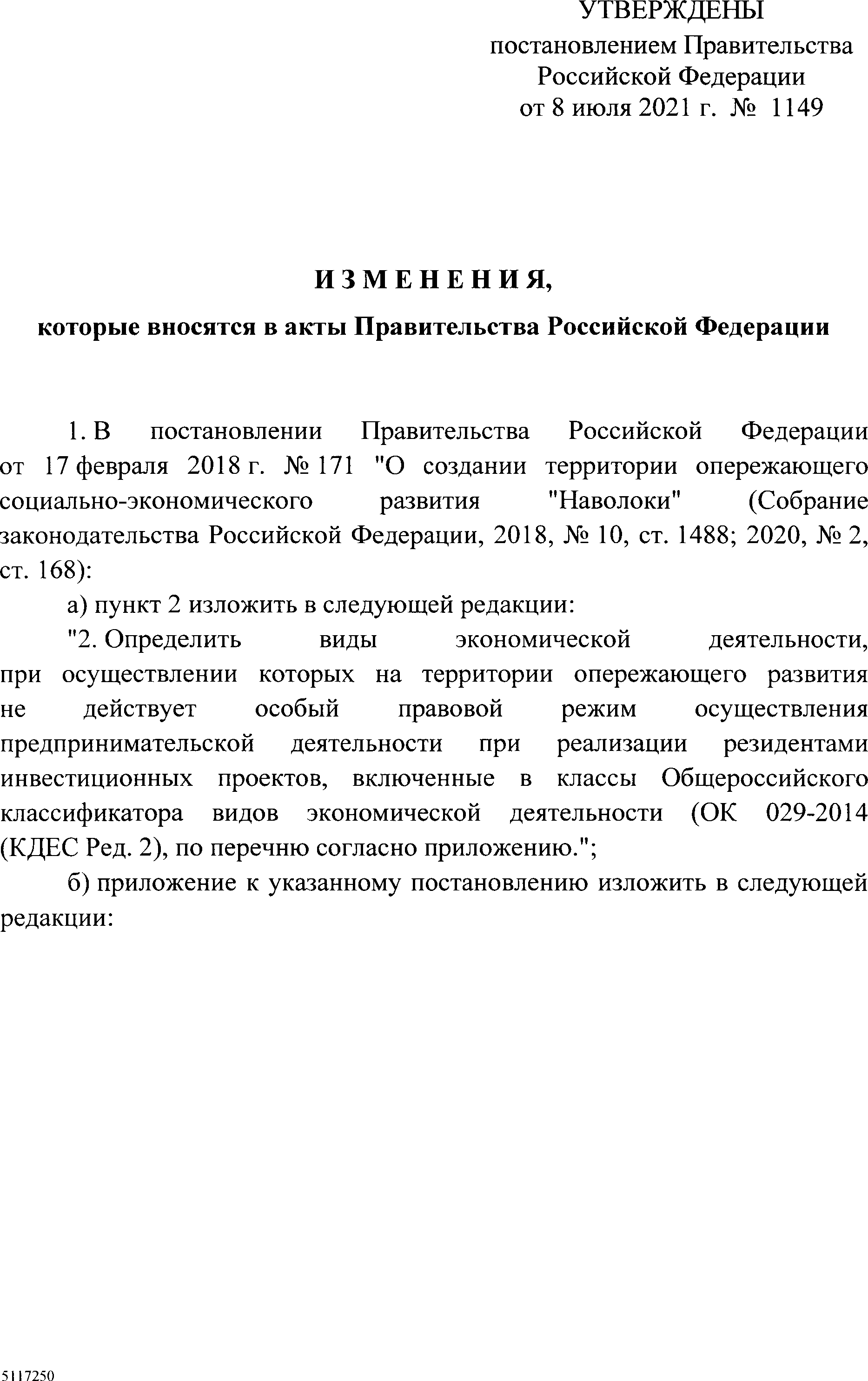                                    "ПРИЛОЖЕНИЕк постановлению Правительства                                             Российской Федерации                                                    от 12 февраля 2019 г. № 125                                                  (в редакции постановленияПравительства Российской Федерации                                                   от 8 июля 2021 г. № 1149)ПЕРЕЧЕНЬвидов экономической деятельности, включенных в классыОбщероссийского классификатора видов экономической деятельности(ОК 029-2014 (КДЕС. Ред. 2), при осуществлении которых не действуетособый правовой режим осуществления предпринимательскойдеятельности при реализации резидентами инвестиционных проектовна территории опережающего социально-экономическогоразвития "'Глазов"1. Все виды экономической деятельности, включенные в подкласс"Лесозаготовки"   ОКВЭД 022.Все виды экономической деятельности, включенные в класс"Добыча угля"   ОКВЭД 053.Все виды экономической деятельности, включенные в класс"Добыча нефти и природного газа" ОКВЭД 064. Все виды экономической деятельности, включенные в класс"Добыча металлических руд" ОКВЭД 075. Все виды экономической деятельности, включенные в подкласс"Предоставление услуг в области добычи нефти и природного газа" ОКВЭД 096. Все виды экономической деятельности, включенные в класс"Производство напитков", за исключением подгруппы "Производствобезалкогольных напитков; производство минеральных вод и прочихпитьевых вод в бутылках" ОКВЭД 11, кроме 11.077.Все виды экономической деятельности, включенные в класс"Производство табачных изделий" ОКВЭД 128. Все виды экономической деятельности, включенные в группу"Производство нефтепродуктов" ОКВЭД 199. Все виды экономической деятельности, включенные в группу"Производство ядерного топлива" ОКВЭД 24.4610. Все виды экономической деятельности, включенные в класс"Торговля оптовая и розничная автотранспортными средствамии мотоциклами и их ремонт", за исключением подкласса "Техническоеобслуживание и ремонт автотранспортных средств" и подгруппы"Техническое обслуживание и ремонт мотоциклов и мототранспортныхсредств" ОКВЭД 45, кроме подкласса 45.2 и подгуппы 45.40.511. Все виды экономической деятельности, включенные в класс"Торговля оптовая, кроме оптовой торговли автотранспортнымисредствами и мотоциклами" ОКВЭД 4612. Все виды экономической деятельности, включенные в класс"Торговля розничная, кроме торговли автотранспортными средствамии мотоциклами" ОКВЭД 4713. Все виды экономической деятельности, включенные в класс"Деятельность сухопутного и трубопроводного транспорта" ОКВЭД 4914. Все виды экономической деятельности, включенные в класс"Деятельность водного транспорта" ОКВЭД 5015. Все виды экономической деятельности, включенные в класс"Деятельность воздушного и космического транспорта" ОКВЭД 5116. Все виды экономической деятельности, включенные в класс"Деятельность по предоставлению финансовых услуг, кроме услугпо страхованию и пенсионному обеспечению" ОКВЭД 6417.Все виды экономической деятельности, включенные в класс"Страхование, — перестрахование, деятельность  негосударственныхпенсионных фондов, кроме обязательного социального обеспечения" ОКВЭД 6518. Все виды экономической деятельности, включенные в класс"Деятельность вспомогательная в сфере финансовых услуги страхования" ОКВЭД 6619. Все виды экономической деятельности, включенные в класс"Операции с недвижимым имуществом" ОКВЭД 6820. Все виды экономической деятельности, включенные в класс"Аренда и лизинг" ОКВЭД 7721. Все виды экономической деятельности, включенные в класс"Деятельность органов государственного управления по обеспечениювоенной безопасности, обязательному социальному обеспечению" ОКВЭД 8422. Все виды экономической деятельности, включенные в класс"Деятельность по организации и проведению азартных игр и заключениюпари, по организации и проведению лотерей" ОКВЭД 9223. Все виды экономической деятельности, включенные в класс"Деятельность общественных организаций" ОКВЭД 9424. Все виды экономической деятельности, включенные в класс"Деятельность домашних хозяйств с наемными работниками" ОКВЭД 9725. Все виды экономической деятельности, включенные в класс"Деятельность недифференцированная частных домашних хозяйствпо производству товаров и предоставлению услуг для собственногопотребления" ОКВЭД 9826. Все виды экономической деятельности, включенные в класс"Деятельность экстерриториальных организаций и органов» ОКВЭД 99